MARSZAŁEK WOJEWÓDZTWA PODKARPACKIEGO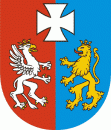 RŚ.VI.7660/29-9/08							Rzeszów, 2008-10-06DECYZJADziałając na podstawie:art. 155 ustawy z dnia 14 czerwca 1960 r. Kodeks postępowania administracyjnego (Dz. U. z 2000 r. Nr 98, poz. 1071 ze zm.);art. 378 ust. 2a pkt 1 ustawy z dnia 27 kwietnia 2001 r. Prawo ochrony środowiska (Dz. U. z 2008 r. Nr 25, poz. 150) w związku z § 2 ust.1 pkt 13a rozporządzenia Rady Ministrów z dnia 9 listopada 2004 r. w sprawie określenia rodzajów przedsięwzięć mogących znacząco oddziaływać na środowisko oraz szczegółowych uwarunkowań związanych z kwalifikowaniem przedsięwzięcia do sporządzenia raportu o oddziaływaniu na środowisko (Dz. U. Nr 257, poz. 2573 ze zm.);po rozpatrzeniu wniosku HSW- Kuźnia Stalowa Wola Sp. z o.o., ul. Kwiatkowskiego 1, 37-450 Stalowa Wola, z dnia 12 sierpnia 2008r., znak: KSW/1445/2008 w sprawie zmiany decyzji Wojewody Podkarpackiego z dnia 16 lipca 2007r. znak: ŚR.IV-6618-55/1/06, którą udzielono pozwolenia zintegrowanego na prowadzenie instalacji swobodnego kucia odkuwek przy wykorzystaniu młotów o łącznej energii178,5 KJ i łącznej mocy cieplnej do 69,5 MW,orzekamI. Zmieniam za zgodą stron decyzję Wojewody Podkarpackiego z dnia 16 lipca 2007r. znak: ŚR.IV-6618-55/1/06, którą udzielono HSW- Kuźnia Stalowa Wola Sp. z o.o., ul. Kwiatkowskiego 1, 37-450 Stalowa Wola REGON 831378614 pozwolenia zintegrowanego na prowadzenie instalacji swobodnego kucia odkuwek przy wykorzystaniu młotów o łącznej energii 178,5 KJ i łącznej mocy cieplnej do 69,5 MW w następujący sposób:I.1. Punkt  I.2.1 otrzymuje brzmienie:„I.2.1. Wydział przeróbki plastycznej (KMK) o wydajności 15 000 Mg/rok obejmujący następujące podstawowe urządzenia:- piec grzewczy nr 55 komorowy z wysuwanym trzonem o mocy cieplnej 3,71 MWt wyposażony w rekuperator powietrza i chłodzoną wodą pokrywę, opalany gazem ziemnym. Substancje zanieczyszczające wprowadzane będą do powietrza poprzez emitor (wspólny z piecem nr 56).- piec grzewczy nr 56 komorowy z wysuwanym trzonem o mocy cieplnej 3,71 MWt wyposażony w rekuperator powietrza i chłodzoną wodą pokrywę, opalany gazem ziemnym. Substancje zanieczyszczające wprowadzane będą do powietrza poprzez emitor (wspólny z piecem nr 55).- piec grzewczy nr 81 komorowy z wysuwanym trzonem o mocy cieplnej 3,31 MWt wyposażony w rekuperator powietrza, opalany gazem ziemnym. Substancje zanieczyszczające wprowadzane będą do powietrza poprzez emitor.- piec grzewczy nr 84 komorowy z wysuwanym trzonem o mocy cieplnej 2,65 MWt wyposażony w rekuperator powietrza i chłodzoną wodą pokrywę, opalany gazem ziemnym. Substancje zanieczyszczające wprowadzane będą do powietrza poprzez emitor.- piec grzewczy nr 180 komorowy z wysuwanym trzonem o mocy cieplnej 2,33 MWt wyposażony w rekuperator powietrza i chłodzoną woda pokrywe, opalany gazem ziemnym. Substancje zanieczyszczające wprowadzane będą do powietrza poprzez emitor.- piec grzewczy nr 172 komorowy z wysuwanym trzonem o mocy cieplnej 2,33 MWt wyposażony w rekuperator powietrza i chłodzoną wodą pokrywę, opalany gazem ziemnym. Substancje zanieczyszczające wprowadzane będą do powietrza poprzez emitor.- piec grzewczy nr 171 komorowy z wysuwanym trzonem o mocy cieplnej 2,33 MWt wyposażony w rekuperator powietrza i chłodzoną wodą pokrywę, opalany gazem ziemnym. Substancje zanieczyszczające wprowadzane będą do powietrza poprzez emitor.- piec grzewczy nr 9 komorowy o mocy cieplnej 1,11 MWt wyposażony w termoparę i rejestrator temperatury, opalany gazem ziemnym. Substancje zanieczyszczające wprowadzane będą do powietrza poprzez emitor.- piec grzewczy nr 10 komorowy o mocy cieplnej 1,07 MWt wyposażony w rekuperator powietrza, opalany gazem ziemnym. Substancje zanieczyszczające wprowadzane będą do powietrza poprzez emitor.- piec grzewczy nr 165 komorowy o mocy cieplnej 1,17 MWt wyposażony w rekuperator powietrza, termoparę i rejestrator temperatury, opalany gazem ziemnym. Substancje zanieczyszczające wprowadzane będą do powietrza poprzez emitor.- prasa hydrauliczna o maksymalnej o sile prasowania 1 000 Mg.- prasa hydrauliczna o maksymalnej o sile prasowania 2 500 Mg.- zespół urządzeń wody wysokiego ciśnienia, pracujących w układzie zamkniętym. Woda do sprężania pobierana będzie ze zbiornika wody sanitarnej poprzez pompy w układ składający się z rurociągów oraz zbiorników wypełnionych do połowy wodą, a od połowy sprężonym powietrzem o ciśnieniu 200 bar. Woda wysokiego ciśnienia pobierana będzie przez układ sterowania prasą i po wykonaniu pracy wraca do zbiornika.- 4 młoty kuźnicze sprężarkowe o energii: 68,0 kJ, 51,0 kJ, 34,0 kJ, 25,5 kJ zaopatrzone w napęd pneumatyczny zasilany sprężonym powietrzem.- 2 manipulatory o udźwigu 1 Mg wyposażone w napęd elektrohydrauliczny, o mocy 12 kW.- manipulator o udźwigu 2 ,5 Mg wyposażony w napęd elektrohydrauliczny o mocy 22 kW.- manipulator o udźwigu 5 Mg wyposażony w napęd elektrohydrauliczny o mocy 44 kW.- manipulator o udźwigu 15 Mg wyposażony w napęd elektrohydrauliczny o mocy 100 kW.-piec żarzelniczy nr 92 komorowy z wysuwanym trzonem o mocy cieplnej 2,54 MWt, opalany gazem ziemnym, wyposażony w rekuperator powietrza. Substancje zanieczyszczające wprowadzane będą do atmosfery poprzez emitor.-piec żarzelniczy nr 91 komorowy z wysuwanym trzonem o mocy cieplnej 2,54 MWt, opalany gazem ziemnym, wyposażony w rekuperator powietrza. Substancje zanieczyszczające wprowadzane będą do atmosfery poprzez emitor.-piec żarzelniczy nr 90 komorowy z wysuwanym trzonem o mocy cieplnej 2,54 MWt, opalany gazem ziemnym, wyposażony w rekuperator powietrza. Substancje zanieczyszczające wprowadzane będą do atmosfery poprzez emitor.-piec żarzelniczy nr 86 komorowy z wysuwanym trzonem o mocy cieplnej 2,50 MWt, opalany gazem ziemnym, wyposażony w rekuperator powietrza. Substancje zanieczyszczające wprowadzane będą do atmosfery poprzez emitor.-piec żarzelniczy nr 89 komorowy z wysuwanym trzonem o mocy cieplnej 2,05 MWt, opalany gazem ziemnym, wyposażony w rekuperator powietrza. Substancje zanieczyszczające wprowadzane będą do atmosfery poprzez emitor wspólny dla pieców 88 i 93.-piec żarzelniczy nr 88 komorowy z wysuwanym trzonem o mocy cieplnej 2,05 MWt, opalany gazem ziemnym, wyposażony w rekuperator powietrza. Substancje zanieczyszczające wprowadzane będą do atmosfery poprzez emitor wspólny z piecami 89 i 93.-piec żarzelniczy nr 93 komorowy z wysuwanym trzonem o mocy cieplnej 2,54 MWt, opalany gazem ziemnym, wyposażony w rekuperator powietrza. Substancje zanieczyszczające wprowadzane będą do atmosfery poprzez emitor wspólny z piecami 88 i 89.-piec żarzelniczy nr 175 komorowy z wysuwanym trzonem o mocy cieplnej 1,11 MWt, opalany gazem ziemnym, wyposażony w rekuperator powietrza. Substancje zanieczyszczające wprowadzane będą do atmosfery poprzez emitor.-piec żarzelniczy nr 176 komorowy z wysuwanym trzonem o mocy cieplnej 1,11 MWt, opalany gazem ziemnym, wyposażony w rekuperator powietrza. Substancje zanieczyszczające wprowadzane będą do atmosfery poprzez emitor.-piec żarzelniczy nr 174 komorowy z wysuwanym trzonem o mocy cieplnej 1,11 MWt, opalany gazem ziemnym, wyposażony w rekuperator powietrza. Substancje zanieczyszczające wprowadzane będą do atmosfery poprzez emitor.- stanowisko spawalnicze, wyposażone w spawarkę transformatorową. Substancje zanieczyszczające wprowadzane będą do atmosfery poprzez odciąg mechaniczny- stanowiska do usuwania wad powierzchniowych wyposażone w narzędzia pneumatyczne  takie jak szlifierki ręczne i młotki do dłutowania. Substancje zanieczyszczające wprowadzane będą do atmosfery poprzez  instalacje wentylacyjną ogólną hali.- urządzenia do transportu wewnętrznego (suwnice 3szt. o udźwigu 20 Mg każda, 2 szt. o udźwigu 15,0 Mg każda, 3 szt. o udźwigu 10 Mg każda, 1 szt. o udźwigu 5 Mg).Woda obiegowa (zimna) wykorzystywana do chłodzenia pieców oraz pomp w zespole urządzeń wysokiego ciśnienia dostarczana jest z HSW- Huta Stali Jakościowych S.A.. Po wykorzystaniu woda przekazywana jest do dostawcy celem schłodzenia.I.2. Punkt  I.2.2 otrzymuje brzmienie:„I.2.2. Wydział obróbki cieplnej (KMW 1) o wydajności 12 000 Mg/rok obejmujący następujące podstawowe urządzenia:- prasa hydrauliczna olejowa o nacisku 800 Mg.- prasa hydrauliczna wodna o nacisku 250 Mg.- piec nr 95 komorowy z wysuwanym trzonem o mocy cieplnej 1,27 MWt, opalany gazem ziemnym, wyposażony w rekuperator powietrza. Substancje zanieczyszczające wprowadzane będą do atmosfery poprzez emitor wspólny z piecem nr 94.- wanna hartownicza olejowa o pojemności 22,5 m3.- wanna hartownicza wodna o pojemności 22,5 m3.- piec nr 94 komorowy z wysuwanym trzonem o mocy cieplnej 1,27 MWt, opalany gazem ziemnym, wyposażony w rekuperator powietrza. Substancje zanieczyszczające wprowadzane będą do atmosfery poprzez emitor wspólny z piecem nr 95.- piec nr 53 A komorowy z wysuwanym trzonem o mocy cieplnej 1,27 MWt, opalany gazem ziemnym. Substancje zanieczyszczające wprowadzane będą do atmosfery poprzez emitor.- piec nr 53 komorowy z wysuwanym trzonem o mocy cieplnej 0,85 MWt, opalany gazem ziemnym. Substancje zanieczyszczające wprowadzane będą do atmosfery poprzez emitor.- piec nr 100 komorowy z wysuwanym trzonem o mocy cieplnej 2,54 MWt, opalany gazem ziemnym. Substancje zanieczyszczające wprowadzane będą do atmosfery poprzez emitor.- piec nr 21 komorowy z wysuwanym trzonem o mocy cieplnej 1,27 MWt, opalany gazem ziemnym. Substancje zanieczyszczające wprowadzane będą do atmosfery poprzez emitor.- piec nr 18B komorowy z wysuwanym trzonem o mocy cieplnej 1,59 MWt, opalany gazem ziemnym, wyposażony w rekuperator powietrza. Substancje zanieczyszczające wprowadzane będą do atmosfery poprzez emitor.- piec nr 18A komorowy z wysuwanym trzonem o mocy cieplnej 0,64 MWt, opalany gazem ziemnym. Substancje zanieczyszczające wprowadzane będą do atmosfery poprzez emitor.- piec nr 35 komorowy z wysuwanym trzonem o mocy cieplnej 1,54 MWt, opalany gazem ziemnym. Substancje zanieczyszczające wprowadzane będą do atmosfery poprzez emitor.- wanna hartownicza olejowa o pojemności 32 m3.- wanna hartownicza wodna o pojemności 32 m3.- piec nr 34 komorowy z wysuwanym trzonem o mocy cieplnej 1,75 MWt, opalany gazem ziemnym, wyposażony w rekuperator powietrza. Substancje zanieczyszczające wprowadzane będą do atmosfery poprzez emitor.- piec nr 98 komorowy z wysuwanym trzonem o mocy cieplnej 1,06 MWt, opalany gazem ziemnym. Substancje zanieczyszczające wprowadzane będą do atmosfery poprzez emitor.- piec nr 99 komorowy z wysuwanym trzonem o mocy cieplnej 1,06 MWt, opalany gazem ziemnym, wyposażony w rekuperator powietrza. Substancje zanieczyszczające wprowadzane będą do atmosfery poprzez emitor.- piec nr 177 komorowy z wysuwanym trzonem o mocy cieplnej 0,80 MWt, opalany gazem ziemnym, wyposażony w rekupreator powietrza. Substancje zanieczyszczające wprowadzane będą do atmosfery poprzez emitor.-wanna hartownicza o pojemności 32 m3.-wanna hartownicza o pojemności 32m3.- obieg zamknięty oleju hartowniczego w którym olej pompowany będzie rurociągiem ze zbiornika głównego o pojemności 105 m3 przez chłodnię do wanien skąd po przelaniu się przez otwory w górnej części wanien wracać będzie do zbiornika głównego.-stanowisko obróbki mechanicznej wyposażone w 3 piły taśmowe i 2 piły tarczowe oraz mechaniczny odciąg. Substancje zanieczyszczające wprowadzane będą do atmosfery poprzez emitor.-urządzenia transportu wewnętrznego (suwnice: 2 szt. o udźwigu 20,0 Mg każda, 5 szt. o udźwigu 5,0 Mg każda).I.3. Tabela 2 otrzymuje brzmienie:„TABELA 2I.4. Tabela 4 otrzymuje brzmienie:TABELA 4I.5. Wykreślam punkty II.2.3 i II.2.4I.6. Tabela 10 otrzymuje brzmienie:„TABELA10 I.7. Wykreślam punkty: VI.3.4 i VI.3.5I.8. Tabela 18 otrzymuje brzmienie:„TABELA 18I.9. Punkt VI.6.1 otrzymuje brzmienie:„VI.6.1. Pomiary hałasu określające oddziaływanie akustyczne instalacji objętej pozwoleniem zintegrowanym na tereny szkoły oraz zabudowy mieszkaniowej jednorodzinnej z usługami rzemieślniczymi i zamieszkania zbiorowego prowadzone będą w punktach pomiarowych:Punkt nr 1 - zlokalizowany przed budynkiem mieszkalnym położonym najbliżej zakładu na kierunku północnym N 50 °,Punkt nr 2 - zlokalizowany przed szkołą położoną w kierunku północnym od zakładu.”II. Pozostałe warunki decyzji pozostają bez zmian.UzasadnieniePismem z dnia 12 sierpnia 2008 r., znak: KSW/1445/2008 HSW – Kuźnia Stalowa Wola Sp. z o.o., ul. Kwiatkowskiego 1, 37-450 Stalowa Wola  zwróciła się z wnioskiem o zmianę decyzji Wojewody Podkarpackiego z dnia 16 lipca 2007r. znak: ŚR.IV-6618-55/1/06, którą udzielono pozwolenia zintegrowanego na prowadzenie instalacji swobodnego kucia odkuwek; przy wykorzystaniu młotów o łącznej energii178,5KJ i łącznej mocy cieplnej 69,5 MW.Wniosek Spółki został umieszczony w publicznie dostępnym wykazie danych o dokumentach zawierających informacje o środowisku i jego ochronie, w formularzu A, pod numerem 2008/A/0030. Na podstawie art. 378 ust. 2 a ustawy Prawo ochrony środowiska z związku z § 2 ust.1 pkt 13a rozporządzenia Rady Ministrów z dnia 9 listopada 2004r. w sprawie określenia rodzajów przedsięwzięć mogących znacząco oddziaływać na środowisko oraz szczegółowych uwarunkowań związanych z kwalifikowaniem przedsięwzięć do sporządzenia raportu o oddziaływaniu na środowisko stwierdziłem, że organem właściwym do zmiany pozwolenia zintegrowanego jest marszałek. Po dokonaniu analizy przedstawionej dokumentacji uznano, że nie nastąpiła istotna zmiana w funkcjonowaniu instalacji, która może spowodować znaczące zwiększenie negatywnego oddziaływania na środowisko. Wobec faktu, że wprowadzone zmiany technologiczne spowodowały jedynie niewielki wzrost emisji do środowiska uznano, że wnioskowana zmiana pozwolenia nie jest istotną zmianą zgodnie z art. 3 pkt 7 ustawy Prawo ochrony środowiska. Przedmiotem wniosku są planowane zmiany modernizujące i porządkujące w instalacji. Zmiany w punktach I.2.1 i I.2.2 pozwolenia związane są z likwidacją pieca nr 82 oraz modernizacją i zwiększeniem mocy cieplnej pieca nr 100. W tabelach 2, 4, 6 i 18 wprowadzono zmiany w wielkości emisji substancji zanieczyszczających do powietrza związane z likwidacją stanowiska do spawania elektrodami, likwidacją pieca nr 82, wydłużeniem czasu pracy i zmianą miejsca wprowadzania zanieczyszczeń do powietrza pieca nr 100 oraz zmianą sposobu wprowadzania zanieczyszczeń do powietrza pieca nr 53. W wyniku wdrażanych zmian nastąpi wzrost emisji substancji zanieczyszczających do powietrza o 2,13 %. W pozwoleniu wykreślono punkty II.2.3, II.2.4, VI.3.4 i VI.3.5 zawierające zapisy związane z określeniem warunków odprowadzania ścieków socjalno-bytowych do kanalizacji, w związku z tym, że ustawa Prawo wodne jak również akty wykonawcze do tej ustawy nie określają warunków odprowadzania tego rodzaju ścieków do kanalizacji. Pozostałe warunki dotyczące gospodarki wodno- ściekowej pozostają bez zmian.Uszczegółowiono również zapis zawarty w punkcie VI.6.1 pozwolenia dotyczący umiejscowienia punktu referencyjnego pomiaru hałasu w środowisku. Analizując wskazane powyżej okoliczności w szczególności w zakresie zmian w emisji do środowiska oraz spełnienia wymagań wynikających z najlepszych dostępnych technik ustaliłem, że nie powodują one istotnych zmian w sposobie funkcjonowania instalacji i nie spowodują zwiększenia negatywnego oddziaływania na środowisko, oraz nie zmieniają ustaleń dotyczących spełnienia wymogów określonych w dokumentach referencyjnych. Zachowane są również standardy jakości środowiska.W związku z powyższym orzeczono jak w sentencji decyzji.PouczenieOd niniejszej decyzji służy odwołanie do Ministra Środowiska za pośrednictwem Marszałka Województwa Podkarpackiego w terminie 14 dni od dnia otrzymania decyzji. Odwołanie należy składać w dwóch egzemplarzach.Opłata skarbowa w wys. 1005,50 zł. uiszczona w dniu 11.08.2008 r.na rachunek bankowy: Nr 83 1240 2092 9141 0062 0000 0423 Urzędu Miasta Rzeszowa.Otrzymują:HSW- Kuźnia Stalowa Wola Sp. z o.o.ul. Kwiatkowskiego 1, 37-450 stalowa WolaRŚ.VI. a/aDo wiadomości:Minister Środowiska ul. Wawelska 52/54, 00-922 WarszawaPodkarpacki Wojewódzki Inspektor Ochrony Środowiska, ul. Langiewicza 26, 35-101 RzeszówŹródło emisjiEmitorDopuszczalna wielkość emisjiDopuszczalna wielkość emisjiŹródło emisjiEmitorRodzaj substancji zanieczyszczającychkg/hWydział Przeróbki Plastycznej (KMK)Wydział Przeróbki Plastycznej (KMK)Wydział Przeróbki Plastycznej (KMK)Wydział Przeróbki Plastycznej (KMK)Piec grzewczy nr 171 - komorowy z wysuwanym trzonem, jednostrefowy, opalany gazem, o powierzchni trzonu  i mocy cieplnej 2,33 MWt.E-1Dwutlenek azotu Dwutlenek siarkiPył ogółemPył zawieszony PM10Tlenek węgła0,4840,0880,1100,1100,770Piec grzewczy nr 172 - komorowy z wysuwanym trzonem, jednostrefowy, opalany gazem, o powierzchni trzonu  i mocy cieplnej 2,33 MWt.E-2Dwutlenek azotu Dwutlenek siarkiPył ogółemPył zawieszony PM10Tlenek węgła0,4840,0880,1100,1100,770Piec grzewczy nr 180 - komorowy z wysuwanym trzonem, jednostrefowy, opalany gazem, o powierzchni trzonu  i mocy cieplnej 2,33 MWt.E-3Dwutlenek azotu Dwutlenek siarkiPył ogółemPył zawieszony PM10Tlenek węgła0,4840,0880,1100,1100,770Piec grzewczy nr 84 - komorowy z wysuwanym trzonem, jednostrefowy, opalany gazem, o powierzchni trzonu  i mocy cieplnej 2,65 MWt.E-4Dwutlenek azotu Dwutlenek siarkiPył ogółemPył zawieszony PM10Tlenek węgła0,5500,1060,1250,1250,875Piec grzewczy nr 81 - komorowy z wysuwanym trzonem, jednostrefowy, opalany gazem, o powierzchni trzonu  i mocy cieplnej 3,31 MWt.E-6Dwutlenek azotu Dwutlenek siarkiPył ogółemPył zawieszony PM10Tlenek węgła0,6820,1240,1550,1551,085Piec grzewczy nr 55 - komorowy 
z wysuwanym trzonem, jednostrefowy, opalany gazem, o powierzchni trzonu 16 m3 i mocy cieplnej 3,71 MWt.E-7Dwutlenek azotu Dwutlenek siarkiPył ogółemPył zawieszony PM10Tlenek węgła0,4800,1520,1160,1160,800Piec grzewczy nr 56 -komorowy z wysuwanym trzonem, jednostrefowy, opalany gazem, o powierzchni trzonu 16 m3 i mocy cieplnej 3,71 MWt.E-7Dwutlenek azotu Dwutlenek siarkiPył ogółemPył zawieszony PM10Tlenek węgła0,4800,1520,1160,1160,800Razem: Piec nr 55 i nr 56E-7Dwutlenek azotu Dwutlenek siarkiPył ogółemPył zawieszony PM10Tlenek węgła0,9600,3040,2320,2321,600Piec grzewczy nr 86 (po modernizacji) - komorowy z wysuwanym trzonem, jednostrefowy, opalany gazem, o powierzchni trzonu 11,5 m3 i mocy cieplnej 2,50 MWt.E-8Dwutlenek azotu Dwutlenek siarkiPył ogółemPył zawieszony PM10Tlenek węgła0,3600,1140,0870,0870,600Piec żarzalniczy nr 90 - komorowy z wysuwanym trzonem, jednostrefowy, opalany gazem, o powierzchni trzonu  i mocy cieplnej 2,54 MWt.E-9Dwutlenek azotu Dwutlenek siarkiPył ogółemPył zawieszony PM10Tlenek węgła0,5280,0960,1200,1200,840Piec żarzelniczy nr 91 - komorowy z wysuwanym trzonem, jednostrefowy, opalany gazem, o powierzchni trzonu  i mocy cieplnej 2,54 MWt.E-10Dwutlenek azotu Dwutlenek siarkiPył ogółemPył zawieszony PM10Tlenek węgła0,5280,0960,1200,1200,840Piec żarzelniczy nr 92 - komorowy z wysuwanym trzonem, jednostrefowy, opalany gazem, o powierzchni trzonu  i mocy cieplnej 2,54 MWt.E-10Dwutlenek azotu Dwutlenek siarkiPył ogółemPył zawieszony PM10Tlenek węgła0,5280,0960,1200,1200,840Razem: Piec nr 91 i nr 92E-10Dwutlenek azotu Dwutlenek siarkiPył ogółemPył zawieszony PM10Tlenek węgła1,0560,1920,2400,2401,680Piec żarzelniczy nr 88 - komorowy z wysuwanym trzonem, jednostrefowy, opalany gazem, o powierzchni trzonu  i mocy cieplnej 2,05 MWt.E-12Dwutlenek azotu Dwutlenek siarkiPył ogółemPył zawieszony PM10Tlenek węgła0,4480,0780,0970,0970,682Piec żarzelniczy nr 89 - komorowy z wysuwanym trzonem, jednostrefowy, opalany gazem, o powierzchni trzonu  i mocy cieplnej 2,05 MWt.E-12Dwutlenek azotu Dwutlenek siarkiPył ogółemPył zawieszony PM10Tlenek węgła0,4290,0780,0970,0970,682Piec żarzelniczy nr 93 - komorowy z wysuwanym trzonem, jednostrefowy, opalany gazem, o powierzchni trzonu  i mocy cieplnej 2,54 MWt.E-12Dwutlenek azotu Dwutlenek siarkiPył ogółemPył zawieszony PM10Tlenek węgła0,5280,0960,1200,1200,840Razem: Piec nr 88, nr 89 i nr 93E-12Dwutlenek azotu Dwutlenek siarkiPył ogółemPył zawieszony PM10Tlenek węgła1,4050,2520,3150,3152,205Piec żarzelniczy nr 175 - komorowy z wysuwanym trzonem, jednostrefowy, opalany gazem, o powierzchni trzonu  i mocy cieplnej 1,11 MWt.E-13Dwutlenek azotu Dwutlenek siarkiPył ogółemPył zawieszony PM10Tlenek węgła0,2310,0420,0520,0520,367Piec żarzelniczy nr 176 - komorowy z wysuwanym trzonem, jednostrefowy, opalany gazem, o powierzchni trzonu  i mocy cieplnej 1,11 MWt.E-14Dwutlenek azotu Dwutlenek siarkiPył ogółemPył zawieszony PM10Tlenek węgła0,2310,0420,0520,0520,367Piec żarzelniczy nr 174 - komorowy z wysuwanym trzonem, jednostrefowy, opalany gazem, o powierzchni trzonu  i mocy cieplnej 1,11 MWt.E-15Dwutlenek azotu Dwutlenek siarkiPył ogółemPył zawieszony PM10Tlenek węgła0,2310,0420,0520,0520,367Piec grzewczy nr 9 - komorowy z trzonem stałym, jednostrefowy, opalany gazem, o powierzchni trzonu 6,0 m2 i mocy cieplnej 1,11 MWt.E-17Dwutlenek azotu Dwutlenek siarkiPył ogółemPył zawieszony PM10Tlenek węgła0,2420,0440,0550,0550,385Piec grzewczy nr 10 - dwukomorowy z trzonem stałym, jednostrefowy, opalany gazem, o powierzchni trzonu 4,8 m2 i mocy cieplnej 1,07 MWt.E-18Dwutlenek azotu Dwutlenek siarkiPył ogółemPył zawieszony PM10Tlenek węgła0,1320,0600,0320,0320,220Piec grzewczy nr 165 - dwukomorowy z trzonem stałym, jednostrefowy, opalany gazem, o powierzchni trzonu 5,7 m2 i mocy cieplnej 1,17 MWt.E-19Dwutlenek azotu Dwutlenek siarkiPył ogółemPył zawieszony PM10Tlenek węgła0,2420,0440,0550,0550,385Wydział Obróbki Cieplnej i Mechanicznej (KMW)Wydział Obróbki Cieplnej i Mechanicznej (KMW)Wydział Obróbki Cieplnej i Mechanicznej (KMW)Wydział Obróbki Cieplnej i Mechanicznej (KMW)Piec nr 18A - komorowy z wysuwanym trzonem  jednostrefowy, opalany gazem, o powierzchni trzonu 16,0 m2 i mocy cieplnej 0,64 MWt.E-21Dwutlenek azotu Dwutlenek siarkiPył ogółemPył zawieszony PM10Tlenek węgła0,2640,0480,0600,0600,420Piec C194 nr 18B - komorowy z wysuwanym trzonem  jednostrefowy, opalany gazem, o powierzchni trzonu 16,0 m2 i mocy cieplnej 1,59  MWt.E-23Dwutlenek azotu Dwutlenek siarkiPył ogółemPył zawieszony PM10Tlenek węgła0,3300,0600,0750,0750,525Piec nr 177 - komorowy z trzonem wysuwanym, opalany gazem, o powierzchni trzonu 9,6 m2 i mocy cieplnej 0,80 MWt.E-24Dwutlenek azotu Dwutlenek siarkiPył ogółemPył zawieszony PM10Tlenek węgła0,1650,0300,0370,0370,262Piec nr 98 - komorowy z wysuwanym trzonem, jednostrefowy, opalany gazem o powierzchni trzonu 6 m2 i mocy cieplnej 1,06 MWtE-25Dwutlenek azotu Dwutlenek siarkiPył ogółemPył zawieszony PM10Tlenek węgła0,2200,0400,0500,0500,900Piec nr 99 - komorowy z wysuwanym trzonem, jednostrefowy, opalany gazem, o powierzchni trzonu 6,0 m2 i mocy cieplnej 1,060 MWtE-25Dwutlenek azotu Dwutlenek siarkiPył ogółemPył zawieszony PM10Tlenek węgła0,2200,0400,0500,0500,900Razem: Piec nr 98 i nr 99E-25Dwutlenek azotu Dwutlenek siarkiPył ogółemPył zawieszony PM10Tlenek węgła0,4400,0800,1000,1001,800Piec nr 34 - komorowy z trzonem wysuwanym, opalany gazem, o powierzchni trzonu 13,6 m2 i mocy cieplnej 1,748 MWt.E-26Dwutlenek azotu Dwutlenek siarkiPył ogółemPył zawieszony PM10Tlenek węgła0,3630,0660,0820,0820,577Piec nr 35 - komorowy z trzonem wysuwanym, opalany gazem, o powierzchni trzonu 15,0 m2 i mocy cieplnej 1,54 MWt.E-27Dwutlenek azotu Dwutlenek siarkiPył ogółemPył zawieszony PM10Tlenek węgła0,3630,0660,0820,0820,577Piec nr 21 - komorowy z trzonem wysuwanym, opalany gazem, o powierzchni trzonu 15,9 m2 i mocy cieplnej 1,27 MWt.E-29Dwutlenek azotu Dwutlenek siarkiPył ogółemPył zawieszony PM10Tlenek węgła0,2640,0480,0600,0600,420Piec nr 94 - komorowy z wysuwanym trzonem, jednostrefowy, opalany gazem o powierzchni trzonu 15,9 m2 i mocy cieplnej 1,27 MWtE-30Dwutlenek azotu Dwutlenek siarkiPył ogółemPył zawieszony PM10Tlenek węgła0,240,0540,0600,0600,420Piec nr 95 - komorowy z wysuwanym trzonem, jednostrefowy, opalany gazem, o powierzchni trzonu 15,0 m2 i mocy cieplnej 1,27 MWt.E-30Dwutlenek azotu Dwutlenek siarkiPył ogółemPył zawieszony PM10Tlenek węgła0,2640,0540,0600,0600,420Razem: Piec nr 94 i nr 95E-30Dwutlenek azotu Dwutlenek siarkiPył ogółemPył zawieszony PM10Tlenek węgła0,5280,1080,1200,1200,840Piec nr 53 A - komorowy z wysuwanym trzonem, jednostrefowy, opalany gazem o powierzchni trzonu 13,3 m2 i mocy cieplnej 1,27 MWt.E-31Dwutlenek azotu Dwutlenek siarkiPył ogółemPył zawieszony PM10Tlenek węgła0,4400,0800,1000,1000,700Ostrzalnia: szlifierki 2 szt.E-35Pył ogółemPył zawieszony PM100,1770,177Piec nr 53 - komorowy z wysuwanym trzonem, jednostrefowy, opalany gazem, o powierzchni trzonu 4,95 m2 i mocy cieplnej 0,85 MWt. E-36Dwutlenek azotu Dwutlenek siarkiPył ogółemPył zawieszony PM10Tlenek węgła0,1760,0600,0400,0400,280Piec nr 100 - jednostrefowy z trzonem wysuwanym, opalany gazem, o mocy cieplnej 2,54 MWtE-37Dwutlenek azotu Dwutlenek siarkiPył ogółemPył zawieszony PM10Tlenek węgła0,2880,0910,1000,1000,480Wentylacja ogólna hali produkcyjnej - wywietrznik dachowy grawitacyjny nad wanną hartownicząW-60AkrylaldehydWęglowodory alifatyczne0,0070,067Wentylacja ogólna hali produkcyjnej - wywietrznik dachowy grawitacyjny nad wanną hartownicząW-71AkrylaldehydWęglowodory alifatyczne0,0070,067Lp.Rodzaj substancji zanieczyszczającychDopuszczalnawielkość emisji[Mg/rok]1.Akrylaldehyd0,0062.Dwutlenek azotu 24,7173.Dwutlenek siarki5,2614.Pył ogółem5,7505.Pył zawieszony PM10.5,7046.Tlenek węgla45,0437.Węglowodory alifatyczne0,052Lp.EmitorŹródłaWysokość emitora[m]Średnica emitorau wylotu[m]Prędkość gazów na wylociez emitora[m/s]Temperatura gazów odlotowychna wylocie emitora [K]Czas pracy emitora[h/rok]Wydział Przeróbki Plastycznej (KMK)Wydział Przeróbki Plastycznej (KMK)Wydział Przeróbki Plastycznej (KMK)Wydział Przeróbki Plastycznej (KMK)Wydział Przeróbki Plastycznej (KMK)Wydział Przeróbki Plastycznej (KMK)Wydział Przeróbki Plastycznej (KMK)Wydział Przeróbki Plastycznej (KMK)1.E-1Piec grzewczy nr 17118,00,90,0(zadaszony)62319002.E-2Piec grzewczy nr 17218,00,94,462324003.E-3Piec grzewczy nr 18018,00,90,0(zadaszony)62313004.E-4Piec grzewczy nr 8428,01,23,457340005.E-6Piec grzewczy nr 8120,01,21,857315006.E-7Piec grzewczy nr 55 i piec grzewczy nr 5620,01,20,0(zadaszony)62365007.E-8Piec grzewczy nr 8620,01,21,962365008.E-9Piec żarzelniczy nr 9020,01,22,762333009.E-10Piec żarzelniczy nr 91i piec żarzelniczy nr 9218,01,20,0(zadaszony)623440010.E-12Piec żarzelniczy nr 8818,01,21,257380010.E-12Piec żarzelniczy nr 8918,01,21,257380010.E-12Piec żarzelniczy nr 9318,01,21,357380010.E-12Piec żarzelniczy nr 88,piec żarzelniczy nr 89i piec żarzelniczy nr 9318,01,23,657380011.E-13Piec żarzelniczy nr 17518,01,20,0(zadaszony)423130012.E-14Piec żarzelniczy nr 17628,01,00,6423130013.E-15Piec żarzelniczy nr 17418,00,90,0(zadaszony)423130014.E-17Piec grzewczy nr 910,50,53,4523230015.E-18Piec grzewczy nr 1010,50,512,1523650016.E-19Piec grzewczy nr 16528,01,20,0(zadaszony)5234400Wydział Obróbki Cieplnej i Mechanicznej (KMW)Wydział Obróbki Cieplnej i Mechanicznej (KMW)Wydział Obróbki Cieplnej i Mechanicznej (KMW)Wydział Obróbki Cieplnej i Mechanicznej (KMW)Wydział Obróbki Cieplnej i Mechanicznej (KMW)Wydział Obróbki Cieplnej i Mechanicznej (KMW)Wydział Obróbki Cieplnej i Mechanicznej (KMW)Wydział Obróbki Cieplnej i Mechanicznej (KMW)17.E-21Piec nr 18A16,01,10,8423470018.E-23Piec nr 18B18,01,13,5423470019.E-24Piec nr 17720,00,81,2423180020.E-25Piec nr 9820,00,82,2623700020.E-25Piec nr 9920,00,82,2623700020.E-25Piec nr 98 i nr 9920,00,84,4623700021.E-26Piec nr 3420,00,60,0(zadaszony)473640022.E-27Piec nr 3520,00,60,0(zadaszony)473320023.E-29Piec nr 2120,00,60,0(zadaszony)423100024.E-30Piec nr 94 i 22,01,30,5523330024.E-30Piec nr 9522,01,30,5523330024.E-30Piec nr 94 i piec nr 9522,01,31,9523330025.E-31Piec nr 53 A 20,01,350,0(zadaszony)473190026.E-35Ostrzalnia: 2 szlifierki8,00,20,0(zadaszony)293190027.E-36Piec nr 538,00,50,0(zadaszony)473190028.E-37Piec nr 10018,01,12,8523470029.W-60Wentylacja ogólna hali produkcyjnej - wywietrznik dachowy grawitacyjny nad wanną hartowniczą12,81,4 x 1,40,0(zadaszony)29339030W-70Wentylacja ogólna hali produkcyjnej - wywietrznik dachowy grawitacyjny nad wanną hartowniczą8,01,1 x 1,10,0(zadaszony)293390Lp.EmitorCzęstotliwość pomiarówOznaczane zanieczyszczeniaE-1, E-2, E-3, E-4, E-6, E-7, E-8, E-9, E-10,E-12, E-13, E-14, E-15, E-17, E-18, E-19, E-21, E-23, E-24, E-25, E-26, E-27, E-29, E-30, E-31, E-36, E-37co najmniej co pół rokudwutlenek azotu, dwutlenek siarki, pył ogółem, tlenek węglaE-35co najmniej raz na dwa latapył ogółem